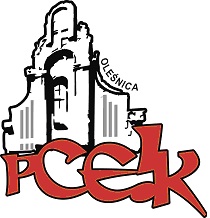 Załącznik nr 2KARTA ZGŁOSZENIOWAIV POWIATOWY FESTIWAL SZTUKI - WARSZTATY INSTRUMENTALNE W PCEiK dla uczniów szkół podstawowych, gimnazjalnych i ponadgimnazjalnychtermin: 18.05.2018 r.                                                                                                                                                                                               uczestnicy:  - szkoły podstawowe (kl. I – VI) - godz. 15.00 – 17.00                    - klasy VII szkół podstawowych, szkoły gimnazjalne i ponadgimnazjalne - godz. 15.00 – 18.30miejsce: Powiatowe Centrum Edukacji i Kultury w OleśnicyWyrażam zgodę na udział mojego dziecka w warsztatach muzycznych organizowanych w podanym wyżej terminie.Bardzo proszę o uzupełnienie tabeli  i przekazanie do PCEiK (sekretariat lub pokój 25) w terminie do 4 maja 2018 r.  Imię i nazwisko uczestnika warsztatówNazwa szkoły/ klasaImię i nazwisko rodzica/ prawnego opiekunaPodpis rodzica/prawnego opiekuna wyrażającego zgodę na udział dziecka w warsztatach instrumentalnychinstrument